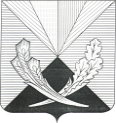 Заключение  на проект решения Собрания представителей « Об утверждении   годового отчета об исполнении бюджета  муниципального района Челно-Вершинский  за 2017 год».      Проверка годового отчета  об исполнении районного бюджета за 2017 год проведена в соответствии с Уставом муниципального района Челно-Вершинский(статья 47), Бюджетным кодексом РФ (пункт 1, 4 статья 264.4), статьи 24  Положения    «О бюджетном устройстве и бюджетном процессе в муниципальном районе Челно-Вершинский», статьи 8 положения « О Контрольно-счетной палаты муниципального района Челно-Вершинский» и планом работы Контрольно- счетной палаты.Целью проверки является установление полноты показателей годового отчета об исполнении районного бюджета за 2017 год, их соответствие требованиям нормативным правовых актов, оценка достоверности показателей годового отчета с последующим проведением анализа и оценки содержащейся в годовой бюджетной отчетности информации об исполнении решения Собрания представителей  «О бюджете муниципального района Челно-Вершинский на 2017 год и на плановый период 2018 и 2019 годов».           При проверке были использованы:Отчет об исполнении районного бюджета за 2017 год   муниципального района Челно-Вершинский на основании статьи 264.4 БК РФ, статьи 24 Положения    «О бюджетном устройстве и бюджетном процессе в муниципальном районе Челно-Вершинский»,  Нормативные правовые акты и иные распорядительные документы, обосновывающие операции со средствами районного бюджета.           Объектами проверки определены: Управление финансами администрации муниципального района Челно-Вершинский -  орган, организующий исполнение бюджета, ответственный за формирование отчета об исполнении бюджета;Главные администраторы бюджетных средств, распорядители, получатели средств районного бюджета.Согласно требованиям пункта 3 статьи 264.4 Бюджетного кодекса Российской Федерации, пункта 1 и 2 статьи 29 Положения    «О бюджетном устройстве и бюджетном процессе в муниципальном районе Челно-Вершинский»,  годовой отчёт об исполнении  бюджета района представлен Администрацией муниципального района в Собрание представителей  с соблюдением сроков, установленных пунктом 3 статьи 264.4 Бюджетного кодекса РФ и статьи 24 Положения    «О бюджетном устройстве и бюджетном процессе в муниципальном районе Челно-Вершинский»  (до 1 апреля 2018 года) для подготовки заключения. Настоящее заключение подготовлено на основании данных годового отчёта об исполнении бюджета района за 2017 год, результатов внешней проверки бюджетной отчётности главных администраторов и распорядителей средств местного бюджета, а также контрольных мероприятий.Общая характеристика параметров исполнения бюджета муниципального района за 2017 год. Первоначально решением Собрания представителей  муниципального района Челно-Вершинский от 27.12.2016 г. № 82 «О бюджете  муниципального района Челно-Вершинский на 2017 год и на плановый период 2018 и 2019 годов» бюджет муниципального района на 2017 год был принят по доходам в сумме 138 923.0 тыс. руб. и расходам в сумме   141 201.0 тыс.руб. с  дефицитом -2 278.0 тыс. руб.	В решение о бюджете в ходе его исполнения 11 раз были внесены изменения и дополнения, которые утверждены решениями Собрания представителей.	Необходимо отметить, что при внесении изменений в бюджет района корректировались практически все разделы функциональной классификации расходов бюджета района, изменения вносились по всем главным распорядителям бюджетных средств. 	В результате внесения изменений и дополнений в 2017 году доходы бюджета района были утверждены в сумме 228 343.6 тыс. руб. - расходы в сумме 228 641.6 тыс.руб., дефицит –297.9 тыс.руб. 	Фактическое исполнение бюджета района по доходам составило  224 474.6тыс. руб., по расходам – 213 164.3 тыс.руб., профицит – 11 310.3 тыс. руб.Исполнение показателей бюджета района приведено в таблице. тыс.руб.	Бюджет района за 2017 год исполнен с профицитом 11 310.3 тыс. руб. Доходы исполнены на 97.31 %, доходная часть  недовыполнена на 3 869.0 тыс. руб. 	Расходы исполнены на 93.23 % от утвержденных показателей, расходная часть недовыполнена на 7 743 тыс. руб. Исполнение доходной части бюджета.Поступление налоговых,   неналоговых доходов и безвозмездных поступлений из бюджетов других уровней.Основные показатели исполнения бюджета по доходам представлены в таблице(тыс. руб.)	В структуре доходов бюджета превалируют доходы в виде безвозмездных поступлений из областного бюджета, которые составили 79.92% в общем объеме поступлений, собственные доходы – 20.08%, в том числе налоговые доходы составили 15.39%, неналоговые – 4.68%. 	По сравнению с 2016 годом собственные доходы уменьшились на 156.0 тыс.руб., безвозмездные поступления из областного бюджета уменьшились 70.1 тыс.руб. 	План по налоговым доходам выполнен на 99.55 %, по неналоговым доходам - на 99.50 %, (фактические поступления меньше запланированных на 226.1 тыс.руб.) по безвозмездным поступлениям – на 98.01 %. 	Анализ поступлений налоговых доходов приведен в таблице тыс. руб. 	Основным доходным источником местного бюджета является налог на доходы физических лиц. По итогам 2017 года по данному налогу поступило 28 284.8 тыс.руб., удельный вес которого составляет 62.76 % от собственных доходов. По сравнению с 2016 годом сумма по данному виду налога увеличение на 811.0 тыс.руб. ;        По единому налогу на совокупный доход за 2017 год поступило 4 289,6 тыс.руб., а за 2016 год поступило 4479.0 тыс.руб.. что на 189,4.0 тыс.руб. меньше. Снижение объясняется с переходом плательщиков на патентную систему налогообложения.Государственная пошлина– за 2017 год поступило в местный бюджет в сумме 1 966.9 тыс.руб. По сравнению с 2017 годом поступления уменьшение на 747.1 тыс. руб., снижение  поступления госпошлины связано с тем, что с 01.01.2017 года услуги МФЦ оказываются по экстерриториальному принципу.	Фактические поступления неналоговых доходов в бюджет района в 2017 году составили  10 505.3 тыс.руб. или 99.34 % к уточненному плану.Анализ поступлений неналоговых доходов приведен в таблице. тыс.руб. 	Структура неналоговых доходов бюджета района в 2017 году практически не изменилась по сравнению с 2016 годом. 	В структуре фактически поступивших неналоговых доходов наибольший удельный вес составляют доходы от использования имущества в объеме 8245.0 тыс.руб., доля указанных платежей составляет 18.3% от собственных доходов. По сравнению с 2016 годом поступление доходов  от использования имущества уменьшилось на 606.0 тыс.руб., уменьшение фактических поступлений в 2017 году объясняется тем, что произведен перерасчет арендной платы за земельные участки ОАО «Самаранефтегаз».            Уменьшение по платежам при пользовании природными ресурсами за 2017 год они поступили в сумме 148.9 тыс.руб. По сравнению с 2016 годом поступление платежей уменьшение составило 1566.1 тыс.руб.Снижение произошло в результате изменения методики расчета платежей в связи вступлением в силу Постановления Правительства РФ №913 от 13.09.2016 года , отменяющего коэффициенты, учитывающие экологические факторы.	Бюджетный учет доходов в Управления финансами администрации муниципального района Челно-Вершинский организован в соответствии инструкцией по применению Единого плана счетов бухгалтерского учета для органов государственной власти (государственных органов), органов местного самоуправления, органов управления государственными внебюджетными фондами, государственных академий наук, государственных (муниципальных) учреждений, утвержденный .приказом Минфина РФ от 01.12.2010 №157н   (далее – Инструкция по применению Единого плана счетов).При сопоставлении данных Главной книги, книги доходов, ведомости кассовых поступлений, представленной из отделения по Челно-Вершинкому району УФК по Самарской области расхождений не установлено.	Безвозмездные поступления составили 179 410.8 тыс.руб. или 98.01 % от плановых назначений.Анализ безвозмездных поступлений приведен в таблице.( тыс.руб.)Общий объем межбюджетных трансфертов из областного бюджета и бюджета поселений в 2017 году составил 179410.8 тыс.руб., в том числе:- дотации- 58 922.5 тыс.руб.;- субсидии –72 342.4 тыс.руб.;- субвенции – 26 774.3 тыс.руб.;- иные межбюджетные трансферты – 16 702.1 тыс.руб.В 2017 году поступило межбюджетных трансфертов меньше, чем в 2016 году на 51 156.0 тыс. руб.Сумма полученной дотации из областного бюджета составляет 58 923.0 тыс.руб., из них:- дотация на выравнивание бюджетной обеспеченности муниципальных районов -40 879 тыс.руб.;- прочие дотации- 18 044 тыс.руб.;Удельный вес дотации к общей сумме доходов составляет 26.2 %.В 2017 году в виде субсидий в бюджет района поступило 72 342.4 тыс.руб., из них:- субсидии на реализацию федеральных целевых программ (ФПЦ «Жилище», «Устойчивое развитие сельских территорий»)- 4 841 тыс. руб.;- субсидии на софинансирование капитальных вложений в объекты муниципальной собственности (Ф О К, ФАП в с. Токмакла)- 6 908тыс.руб.;- субсидии на создание  в общеобразовательных организациях, расположенных в сельской местности, условий для занятий физической культурой и спортом- 1 576 тыс.руб.;- субсидии на поддержку государственных программ субъектов РФ и муниципальных программ формирования современной городской среды-9 950 тыс.руб.;-  прочие субсидии (стимулирующие субсидии; предоставление социальных выплат ветеранам ВОВ на проведение мероприятий, направленных на улучшение условий их проживания; по формированию земельных участков, предоставляемых бесплатно в собственность граждан имеющий трех и более детей ) – 49 067 тыс. руб.Удельный вес субсидий к общей сумме доходов составляет 32.23 %.      В 2017 году в виде субвенций поступило 26 774.3 тыс.руб.В указанную сумму вошли средства, выделяемые на выполнение переданных государственных полномочий в сфере социальной политики и сельского хозяйства, обеспечения жильем детей-сирот и отдельных категорий граждан ( инвалидов, тыловиков, репрессированных), средства на поддержку сельскохозяйственных товаропроизводителей.Удельный вес субвенции к общей сумме доходов составляет 11.93 %.      Поступления в виде Иных межбюджетных трансфертов составили 16 702.1 тыс.руб.К этой группе доходов относятся переданные сельскими поселениями Администрации муниципального района, на основании заключенных Соглашений, субсидии на ремонт дорог местного значения, благоустройство дворовых территорий и   расходы на содержание межпоселенческих учреждений в сфере культуры и библиотечного обслуживания, а также межбюджетные трансферты из областного бюджета на исполнение актов государственных органов по обеспечению жилыми помещениями детей-сирот, на комплектование книжных фондов библиотек, подключение к сети Интернет, поддержку муниципальных учреждений культуры.       В 2017 году безвозмездные поступления составили 4 691.1 тыс.руб.Основные показатели исполнения бюджета по расходам представлены в таблице: тыс.руб.	В целом расходная часть бюджета района исполнена на 93.23%, произведены расходы  в объеме 213 164,2 тыс.руб. при уточненном плане 228 641.5 тыс.руб.	Основная доля расходов бюджета района за 2017 год сложилась по следующим направлениям деятельности :- общегосударственные расходы -44 634.3 тыс.руб. , удельный вес 20.94% (содержание муниципальных учреждений и органов местного самоуправления);- национальная экономика – 11 630.2 тыс.руб., удельный вес 5.46 %;- жилищно-коммунальное хозяйство -11 208.8 тыс. руб., удельный вес 5.26%;- образование- 59 765.1 тыс. руб., удельный вес 28.04 %;- культура и кинематография- 32 476.4 тыс.руб., удельный вес 12.05%;- социальная политика – 25 686.9 тыс.руб., удельный вес 16,34%;- межбюджетные трансферты – 14 561.0 тыс.руб., удельный вес 6.83%;            Расходы на социальную сферу составили 127 801.0 тыс.руб., удельный вес 59.96%, из них :- образование –59 765.1 тыс.руб., удельный вес 28.04 %;- культура – 32 476.4 тыс.руб., удельный вес 15.24%- социальная политика – 25 686.9 тыс.руб., удельный вес 12.05%;- здравоохранение – 4 325.7 тыс.руб., удельный вес 2.03%;- физическая культура и спорт-5 546.9 тыс.руб., удельный вес 2.60%.           Небольшая доля расходов приходится на следующие направления:- охрана окружающей среды – 474.6 тыс.руб., удельный вес 0,22 %;- национальная безопасность – 2 354.3 тыс.руб., удельный вес 1.10%;- средства массовой информации- 500.0 тыс.руб., удельный вес 0,23%Оценка исполнения бюджета района в разрезе главных распорядителей бюджетных средств.	В 2016 году решением Собрания представителей муниципального района Челно-Вершинский от 27.12.2016 года № 82 «О бюджете муниципального района Челно-Вершинский  на 2017 год и на плановый период 2018 и 2019 годов» утверждено 4 главных распорядителей средств бюджета  муниципального района Челно-Вершинский. 	Из 4 главных распорядителей бюджетных средств в полном объеме предусмотренные бюджетные ассигнования не освоил не один главный распорядитель бюджетных средств.	Наиболее крупные суммы средств не освоили: 	- Администрация муниципального района Челно-Вершинский — 10 678.1 тыс.руб., в том числе:- 2 700.0  тыс. руб. ремонт памятника на площади Ленина;- 7092.8  неиспользованная субсидий (на строительство ФОК);- 18.8 тыс. руб. неиспользованная субсидий (на строительство ФАП с.Токмакла).	-Управление финансами администрации муниципального района Челно-Вершинский – 6 206.2 тыс. руб. в том числе:- 4200.0- не поступили текущие счета на оплату коммунальных услуг за декабрь месяц 2017 года.Анализ источников финансирования дефицита бюджета.Информация об источниках финансирования дефицита бюджета приведена в таблице. 	Состав источников финансирования дефицита бюджета района соответствует статье 96 БК РФ.Проверка вопросов состояния муниципального долга, расходов по обслуживанию долговых обязательств.	Согласно данным бюджетного учета, осуществляемого Управлением финансами администрации муниципального района Челно-Вершинский, объем муниципального долга по состоянию на 01.01.2017 составил– 0.0 тыс. руб., в 2017 году бюджетный кредит не оформляли.	Согласно данным долговой книги остаток муниципального долга на 01.01.2018 года составил- 0.0 руб.	Кредиторская задолженность на 01.01.2018 года составила- 4 037.0 тыс.руб.Анализ отчета о расходовании средств резервного фонда	Решением о бюджете на 2017 год (с изменениями и дополнениями) предусмотрен резервный фонд  в размере 298.4 тыс. руб. Исполнение по расходованию резервного фонда составило 298.4 тыс. руб. Проверка соблюдения норматива формирования расходов на содержание органов местного самоуправления.Постановлением Правительства Самарской области от 23.11.2016 г. № 668, для формирования расходов на содержание органов местного самоуправления муниципального района Челно-Вершинский на 2017 год установлен норматив- 45.20%. Доходом для расчета нормативного значения расходов является:  сумма  собственных доходов и сумма дотаций на выравнивание  бюджетной обеспеченности Российской Федерации. За 2017 год собственные доходы муниципального района составили- 45063.8 тыс. руб., дотации из других бюджетов бюджетной системы Российской Федерации- 40 879.0 тыс. руб. и стимулирующие субсидии на покрытие недостатка собственных финансовых ресурсов для финансирования расходных обязательств, а также в части компенсации выпадающих средств местных бюджетов – 11 718.9 тыс.руб.Доходы для расчета нормативных расходов на содержание органов местного самоуправления исчислены в сумме 97 661.7 тыс. руб. Нормативное значение расходов составило 44 143.1 тыс. руб.(97 661.7 тыс. руб.* 45.20 %). Фактические расходы на содержание органов местного самоуправления составили 28 235.0 тыс. руб. Превышения фактических расходов над нормативными значениями не установлено.  Требования постановления Правительства Самарской области не нарушены.Проверка достоверности бюджетной отчетности.Согласно статье 264.4 БК РФ, годовой отчет об исполнении бюджета до его рассмотрения в представительном органе подлежит внешней проверке, которая включает внешнюю проверку бюджетной отчетности главных распорядителей ( администраторов) бюджетных средств и подготовку заключения на годовой отчет об исполнении бюджета. Внешняя проверка годового отчета об исполнении местного бюджета осуществляется органом муниципального финансового контроля.Орган муниципального финансового контроля готовит заключение на отчет об исполнении бюджета на основании данных внешней проверки годовой бюджетной отчетности главных распорядителей бюджетных средств.           В соответствии со ст.264.4 БК РФ и пункта 1 статьи 24  Положения    «О бюджетном устройстве и бюджетном процессе в муниципальном районе Челно-Вершинский», Контрольно- счетной палатой муниципального района Челно-Вершинский  проведены внешние проверки годовой бюджетной отчетности  главных распорядителей  средств районного бюджета за 2017 год:-Управление финансами  администрации муниципального района Челно-Вершинский;-Комитет по вопросам семьи администрации муниципального района Челно-Вершинский;-Администрация муниципального района Челно-Вершинский;-Комитет по управлению муниципальным имуществом администрации муниципального района Челно-Вершинский.	На дату составления настоящего заключения бюджетная отчетность главных распорядителей бюджетных средств представлена в Управление финансами администрации муниципального района Челно-Вершинский , без показателей подведомственных получателей бюджетных средств. 	Контрольно- счетной палатой  (далее КСП) проведена камеральная проверка представленных отчетов без выхода на место.	Осуществление бухгалтерского учета по исполнению бюджета муниципального района,  составление бюджетной отчетности об исполнении бюджета муниципального района возлагалось на Управление финансами администрации муниципального района Челно-Вершинский. 	По представленной информации в Управление финансами администрации муниципального района Челно-Вершинский применяется компьютерная обработка учетной информации с применением следующих программных продуктов: «АС-Бюджет», (договор заключен  непосредственно между министерством управления финансами Самарской области и с фирмой ООО «Криста»– программный продукт для осуществления учета операций по доходам и расходам бюджета района,  муниципального долга, для оформления бюджетной отчетности  района). 	Программный продукт -«Web-консолидация» осуществляет предоставление месячной консолидированной и оперативной отчетности в министерство управления финансами и ГРБС.	Бухгалтерский учет по исполнению бюджета муниципального района, сметы доходов и расходов на содержание управления осуществляется в соответствии инструкцией по применению Единого плана счетов бухгалтерского учета для органов государственной власти (государственных органов), органов местного самоуправления, органов управления государственными внебюджетными фондами, государственных академий наук, государственных (муниципальных) учреждений, утвержденная Приказом Минфина России от 01.12.2010 N 157н.	Срок представления годовой отчетности об исполнении бюджета муниципального района Челно-Вершинский установлен приказом Министерства финансами Самарской области от 25.12.2017 г № 01-07/85 «О сроках представления годовой отчетности за 2017 год» – 07 февраля  2018 года. Бюджетная отчетность об исполнении бюджета муниципального района за 2017 год в министерство управления финансами Самарской области представлена без нарушения установленного срока. 	Годовую бюджетную отчетность в управление представили 31 бюджетных, автономных и казенных учреждений в том числе 4 главных распорядителя бюджетных средств.  	Предъявленный к проверке годовой отчет об исполнении  бюджета  муниципального района Челно-Вершинский за 2017 год сформирован в объеме форм, доведенных письмом министерства управления финансами Самарской области от 25.01.2017 г. № МФ-13-09/153.               Приказом Минфина РФ от 28 декабря 2010 г. N 191н "Об утверждении Инструкции о порядке составления и представления годовой, квартальной и месячной отчетности об исполнении бюджетов бюджетной системы Российской Федерации" (далее Приказ МФ РФ от 28.12.2010 г. № 191-н) и Приказом  Минфина РФ от 25 марта 2011 г. N 33н"Об утверждении Инструкции о порядке составления, представления годовой, квартальной бухгалтерской отчетности государственных (муниципальных) бюджетных и автономных учреждений, установлен четкий порядок составления и представления годовой отчетности об исполнении бюджетов бюджетной системы Российской Федерации и требования по предоставлению аналитических данных, отражающих информацию об эффективности расходования бюджетных средств, результативности исполнения бюджета. Однако в полном объеме установленные требования не выполнены ни одним субъектом бюджетной отчетности.  	В результате внешней проверки  годовой бюджетной отчетности главных распорядителей бюджетных средств за 2016 год выявлено, что в нарушение требований Приказа МФ РФ от 28.12.2010 г. № 191-н в части  порядка составления и полноты представления годовой отчетности, двумя главными распорядителями бюджетных средств допущены нарушения отсутствуют  формы отчетности:-представлены не все формы, входящие в структуру пояснительной записки;Результаты проверки свидетельствуют о формальном подходе главных распорядителей бюджетных средств к представлению  бюджетной отчетности в полном объеме и к заполнению представленных форм, а также к проверке указанных форм Управления финансами администрации муниципального района Челно-Вершинский.	Отсутствие некоторых форм отчетности  не повлияли на достоверность показателей отчетности.  Выводы и предложенияпо результатам рассмотрения отчёта об исполнении  бюджета района.	1. Основные параметры районного бюджета в результате внесённых в течение 2017 года изменений увеличились:доходы – на сумму 95 457.6 тыс. рублей, или на 71.83 %, и составили 228 343.6 тыс. рублей (первоначально- 132 886.0 тыс. руб.);расходы увеличились  – на сумму 95 755.5  тыс. рублей, или на 72.06 %, и составили 228641.5 тыс. рублей (первоначально- 132 886.0 тыс. руб.);	2. Бюджет муниципального района за 2017 год исполнен:по доходам на сумму 224474.6 тыс. рублей, или на 98.31 % к утверждённому объёму;по расходам на сумму 213 164.3 тыс. рублей, или на 93.23 %;год завершен с профицитом -11 310.3 тыс. рублей.	3.Поступление налоговых и неналоговых доходов составило 45 63.8 тыс. рублей или 99.55 % от годовых плановых назначений, в том числе:налоговые доходы 34 548.5 тыс. рублей (99.55 %);неналоговые доходы  10 515.3 тыс. рублей (99.34 %).	4.Утвержденные бюджетные назначения районного бюджета, отраженные в представленном отчете об исполнении бюджета муниципального района за 2017 год,  соответствуют решению Собрания представителей  муниципального района Челно-Вершинский от 27.12.2017 № 145 «О бюджете муниципального района Челно-Вершинский  на 2017 год и на плановый период 2018 и 2019 годов» с изменениями и дополнениями.5.Исполнение бюджета района в разрезе главных распорядителей бюджетных средств.Из 4 главных распорядителей бюджетных средств в полном объеме предусмотренные бюджетные ассигнования не освоил не один главный распорядитель бюджетных средств.	Наиболее крупные суммы средств не освоили:- Администрация муниципального района Челно-Вершинский — 10 678.1 тыс.руб., в том числе:- 2 700.0  тыс. руб. ремонт памятника на площади Ленина;- 7092.8  неиспользованная субсидий (на строительство ФОК);- 18.8 тыс. руб. неиспользованная субсидий (на строительство ФАП с.Токмакла).	-Управление финансами администрации муниципального района Челно-Вершинский – 4 206.0 тыс. руб. в том числе:- 4200.0- не поступили текущие счета на оплату коммунальных услуг за декабрь месяц 2017 года.6.Состояние муниципального долга и расходов по обслуживанию долговых обязательств.	Согласно данным бюджетного учета, осуществляемого Управлением финансами администрации муниципального района Челно-Вершинский, объем муниципального долга по состоянию на 01.01.2017 составил 0.0 тыс. руб.; на 01.01.2018 г.– 0.00 тыс. руб.	Согласно данным долговой книги остаток муниципального долга на 01.01.2017 г составил- 0.0 тыс. руб., остаток долга  по состоянию на 01.01.2018 года составил- 0.00 руб.	Кредиторская задолженность на 01.01.2017 года составила- 4 037.0 тыс. руб.7.Расходование средств резервного фонда.		Решением о бюджете на 2017 год (с изменениями и дополнениями) предусмотрен резервный фонд  в размере 298.4 тыс. руб. Исполнение по расходованию резервного фонда составило 298.4 тыс. руб. 8. По результатам внешней проверки бюджетной отчётности главных распорядителей бюджетных средств.	1. В соответствии с требованиями пункта 2 статьи 24 Положения    «О бюджетном устройстве и бюджетном процессе в муниципальном районе Челно-Вершинский»,  всеми главными распорядителями бюджетных средств годовая бюджетная отчётность представлена  в Управления финансами администрации муниципального района Челно-Вершинский для составления отчета об исполнении бюджета района за прошедший год.	2.В соответствии со ст.264.4 БК РФ и статьи 28  Положения    «О бюджетном устройстве и бюджетном процессе в муниципальном районе Челно-Вершинский», Контрольно- счетной палатой муниципального района Челно-Вершинский проведены внешние проверки годовой бюджетной отчетности  главных распорядителей  средств районного бюджета за 2017год:	На дату составления настоящего заключения бюджетная отчетность главных распорядителей бюджетных средств представлена в Управление финансами администрации муниципального района Челно-Вершинский без показателей подведомственных получателей бюджетных средств. 	Контрольно- счетной палатой (далее КСП) проведена камеральная проверка представленных отчетов без выхода на место  по 4 ГРБС ( акта от 05.03.2017г. по 13.03.2017 г.).	3.В результате внешней проверки  годовой бюджетной отчетности главных распорядителей бюджетных средств за 2017 год выявлено, что в нарушение требований Приказа МФ РФ от 28.12.2010 г. № 191-н  в части  порядка составления и полноты представления годовой отчетности, двумя главными распорядителями бюджетных средств допущены нарушения- отсутствуют  формы отчетности:	Отсутствие некоторых форм отчетности  не повлияли на достоверность показателей отчетности.	4. Управлению финансами администрации муниципального района Челно-Вершинский:-в полном объеме истребовать у главных распорядителей бюджетных средств годовую бюджетную отчетность, соответствующую требованиям бюджетного законодательства РФ;	5. Главным распорядителям бюджетных средств:соблюдать требования статьи 264.1 Бюджетного кодекса РФ и инструкции, утверждаемой приказом Министерства финансов РФ 191н (с изменениями) к составу представляемой бюджетной отчётности и порядку заполнения.Показатели проекта решения Собрания представителей муниципального района Челно-Вершинский «Об исполнении бюджета муниципального района Челно-Вершинский за 2017 год» соответствуют показателям годовой бюджетной отчетности об исполнении районного бюджета за 2017 год и требованиям статьи 25 Положения  о бюджетном устройстве и бюджетном процессе в муниципальном районе Челно-Вершинский,  утвержденного решением  Собрания представителей муниципального района Челно-Вершинский от 13.02.2014г  № 226.	Данные отчета об исполнении районного бюджета за 2017 год признаны в ходе внешней проверки Контрольно- счетной палатой достоверными и является основанием для его законодательного утверждения.Председатель Контрольно-счетнойпалаты                                                                                                                      Е.Г.СарейкинаНаименование показателейПлан на 2017годФакт за 2017 годПроцент исполненияДоходы228343.6224474.698.31Расходы228641.5213164.393.23Дефицит (-) Профицит (+)297.9+11310.3Виды доходовФакт 2016 года 2017 год2017 год2017 год2017 год2017 годВиды доходовФакт 2016 года план факт % исп. уд. вес% к2016 г.Налоговые 34 67434704.534548.599.5515.3999.64Неналоговые13 46210585.410515.399.344.6878.11Итого собственных доходов48 13645289.945063.899.5020.0893.62Безвозмездные поступления из бюджетов других уровней135 703183053.7179410.898.0179.92132.21Всего доходов 183 839228343.6224714.698.31100.00122.10Вид налога Факт 2016г. план 2017Факт 2017 % выполнения Факт 2017/2016уд.вес.Вид налога Факт 2016г. план 2017Факт 2017 % выполнения Факт 2017/2016уд.вес.Налоговые доходы всего 34 67434704.534548.599.5599.64100в том числеНалог на доходы физических лиц 27 47428440.828284.899.45102.9581.87Налоги на товары(работы, услуги реализуемые на территории РФ000000Единый налог на вмененный доход 3 4083216.13216.110094.379.31Единый  сельхозналог 365253.9253.910069.560.73Единый  сельхозналог 365253.9253.910069.56Налог, взимаемый в связи патентной системы налогообложения706819.6819.6100116.092.37Госпошлина, сборы 27141966.91966.910072.475.69Задолженность и перерасчеты по отменным налогам, сборам и иным обязательным  платежам77.27.2100102.860.02Показатели Факт 2016г. План 2017Факт2017% испол-нения Уд. ВесФакт 2017/2016Показатели Факт 2016г. План 2017Факт2017% испол-нения Уд. ВесФакт 2017/2016Неналоговые доходы всего 13 46210585.310515.399.3410078.11в том числеДоходы от использования имущества, находящегося в государственной и  муниципальной собственности88518315.08245.099.1678.4193.15Платежи при пользовании природными ресурсами 1715148.9148.91001.428.68Доходы от продажи материальных и нематериальных активов904594.5594.51005.6565.76Штрафы, санкции, возмещения ущерба18751522.91522.910014.4881.22Прочие неналоговые доходы1174.04.01000.043.42Виды поступлений  План  План  Факт  Факт  Отклонения  Отклонения  Процент уд. вес.уд. вес.Виды поступлений  План  План  Факт  Факт  Отклонения  Отклонения  Процент Дотации  от других бюджетов бюджетной системы РФ 58 922.558 922.558 922.558 922.500100.0026.2526.25Субсидии бюджетам бюджетной системы РФ (межбюджетные трансферты)75 420.175 420.172 342.472 342.4-3 077.7-3 077.795.9232.2332.23-Субвенции бюджетам субъектов РФ и муниципальных образований27 224.227 224.226 774.326 774.3-449.9-449.998.3511.9311.93Иные межбюджетные трансферты 16 846.116 846.116 702.716 702.7-143.4-143.499.157.447.44прочие безмозмездные поступления4 691.14 691.14 691.14 691.10.00.0100.000.210.21доходы бюджетов БС РФ от возраста бюджетами остатков00178.4178.4178.4178.40.080.08возврат остатков субсидий-50.3-50.3-200.6-200.6-150.3-150.3398.81-0.09-0.09итого183 053.7183 053.7179 410.8179 410.8-3 642.9-3 642.998.0179.9279.92РазделБюджет районаБюджет района% исп.уд. Весфакт 2016уд вес 2016% исп. 2017/2016Разделплан 2017факт 2017% исп.уд. Весфакт 2016уд вес 2016% исп. 2017/2016Разделплан 2017факт 2017% исп.уд. Весфакт 2016уд вес 2016% исп. 2017/201612345678Общегосударственные вопросы45500.944634.398.1020.9444 00325.07101.43Национальная безопасность и правоохранительная деятельность 2354.32354.3100.001.102 5461.4592.47Национальная экономика11630.211630.2100.005.467 9404.52146.48Жилищно-коммунальное хозяйство 13908.811208.880.595.265 8663.34191.08Охрана окружающей среды 474.6474.6100.000.224930.2896.27Образование 63971.059765.193.4328.0441 04623.39145.61Культура, кинематография и средства массовой информации 32476.432476.4100.0015.2427 82615.85116.71Здравоохранение4344.54325.799.570Социальная политика26280.125686.997.7412.052867316.3489.59Физическая культура и спорт12639.75546.943.882.6022401.28247.63средства массовой информации500.0500.0100.000.235660.3288.34Всего расходы214080.5198603.292.7793.1716119991.84123.20Межбюджетные трансферты 14561.014561.0100.006.83143208.16101.68Итого расходов 228 641,5213 164,293,23100,00175519100,00121.45Источникифинансированиядефицита бюджетаплан на 2017 гФактИсточники финансирования  дефицита бюджета297.8-11 310.0Изменение остатков средств на счетах по учету средств бюджета297.8- 11310.0Погашение бюджетных кредитов, полученных от других бюджетов бюджетной системы00